ПРЕСС-РЕЛИЗк Первенству города по флорболу среди детей и юношей1 октября в 15:00 в спортзале дома культуры Машиностроителей (ул. Мало-Московская, д. 15) пройдет торжественная церемония открытия  «Первенства города Казани по флорболу среди детей и юношей».В церемонии открытия примут участия детские и юношеские команды со всей Казани. Команда «Беркет Казань» и «Барс Казань» проведут матч открытия.В первенстве примут участие дети и юноши 2004-2005; 2006-2007; 2008-2009; 2010-2011; 2012-2013 годов рождения. В турнире помимо парней сыграет команда девочек в рамках подготовки к чемпионату России по флорболу, а также коллективы детей с нарушениями интеллекта.Игры первенства пройдут по круговой системе, а победители определятся весной. Команды будут встречаться каждые выходные.Организатором турнира является Региональная Общественная Организация (РОО) Федерация Флорбола Республики Татарстан (ФФРТ).	Контактное лицо для взаимодействия со СМИ Булат Габдрахманов 	Тел.: +7 937-625-81-82МИНИСТЕРСТВО СПОРТА РЕСПУБЛИКИ ТАТАРСТАНМИНИСТЕРСТВО СПОРТА РЕСПУБЛИКИ ТАТАРСТАН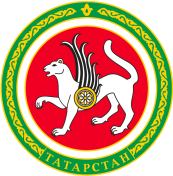 ТАТАРСТАН РЕСПУБЛИКАСЫ СПОРТ МИНИСТРЛЫГЫТАТАРСТАН РЕСПУБЛИКАСЫ СПОРТ МИНИСТРЛЫГЫул.Петербургская, д.12, г.Казань, 420107ул.Петербургская, д.12, г.Казань, 420107Петербургская урамы, 12 нче йорт, Казан шәһәре, 420107Петербургская урамы, 12 нче йорт, Казан шәһәре, 420107Тел.: (843) 222-81-01, факс: (843) 222-81-79. E-mail: mdmst@tatar.ru, http://minsport.tatarstan.ruТел.: (843) 222-81-01, факс: (843) 222-81-79. E-mail: mdmst@tatar.ru, http://minsport.tatarstan.ruТел.: (843) 222-81-01, факс: (843) 222-81-79. E-mail: mdmst@tatar.ru, http://minsport.tatarstan.ruТел.: (843) 222-81-01, факс: (843) 222-81-79. E-mail: mdmst@tatar.ru, http://minsport.tatarstan.ruТел.: (843) 222-81-01, факс: (843) 222-81-79. E-mail: mdmst@tatar.ru, http://minsport.tatarstan.ruТел.: (843) 222-81-01, факс: (843) 222-81-79. E-mail: mdmst@tatar.ru, http://minsport.tatarstan.ru